Конспект НОД по ФЭМП по ФГОС во второй младшей группе.Разработала: Пичугина Г.Н., воспитатель высшая квалификационная категория. 
Тема: «Знакомство с квадратом»Цель: Продолжать знакомить детей с геометрическими фигурами.Задачи:1.Познакомить детей с квадратом.2. Учить различать круг и квадрат. Показывать по просьбе воспитателя эти фигуры.3. Развивать слуховое и зрительное внимание, воображение, мыслительную активность4. Воспитывать желание оказывать помощь.Виды деятельности:• Игровая.• Коммуникативная.• Познавательно-исследовательская.Материал к занятию: Демонстрационный - сундучок, квадрат, магнитная доска, картинка машины из геометрических фигур, елочки, квадраты, домик фигур, тренажер для глаз, музыка.Раздаточный - замки с вкладышами, наборы геометрических фигур.Методы и приемы –  Рассказ воспитателя, художественное слово, показ, вопросы к детям, поощрения, сюрпризный момент, игровая ситуация, игровые упражнения.Предшествующая  работаю: Разучивание физ. минутки, работа с домиком геометрических фигур.Место проведения: На ковре и за столами. Ход:В. (рассказ воспитателя)Сегодня я пришла в детский сад раньше всех, зашла в группу, включила свет. Смотрю, на ковре стоит сундучок. Я подошла, хотела открыть, но не смогла, потому что он закрыт на замок. А из сундука, какой - то голос кричит:-«Помогите, помогите, выпустите меня. Откройте замок»Я сама не смогла открыть замок, вот ждала васВ. Ребята, мы можем открыть сундук.Д.В. Чтобы открыть сундук, мы сейчас пройдем, сядем за столы.На столах у нас очень много вот таких замков, мы должны найти ключ к этим замкам. У вас на столе стоит тарелочка с разными ключами. Мы сейчас из тарелочки возьмем первый ключ и найдем для этого ключа замок. Первый ключ у нас круглый. 1.Дидактическое упражнение «Открой замок»Вот молодцы, все справились, сейчас пойду, посмотрю, открылся замок или нет. (Воспитатель подходит к сундуку открывает замок, достает квадрат на палочке)Квадрат, Здравствуйте ребята. Меня зовут Квадрат. Я геометрическая фигура. У меня есть 4 угла, и 4 стороны, причем все стороны одинаковые.В. Квадрат, а что с тобой произошло, почему ты оказался под замком.Квадрат. Мы с моими друзьями шли в домик, где живут фигуры, набежал проказник ветерок и все фигуры разбросал в лесу, а меня закрыл в сундучок и принес к вам в детский сад. А нам нужно срочно в домик, где живут геометрические фигуры. Вы сможете, мне помочь найти мои друзей и проводить их до домика?В. Ребята, поможем квадрату?В. Мы знаем, где находится домик, в котором живут геометрические  фигуры.В. Дорога длинная к домику и я предлагаю, сделать машины, на которых мы поедем.  Посмотрите, какую машину мы будем делать.Кабина у нее красный квадрат, кузов синий квадрат, а колеса 2 зеленых круга. 2.Дети выкладывают машину.В. Машины у нас готовы, посмотрите, по какой дороге мы поедем.(Включается музыка, зрительная гимнастика для детей)Запомнили дорогу, тогда быстрей выходите ко мне, вставайте в круг. И отравляемся в дорогу(физ. минутка)«Машина».Би- би- би – гудит машина.(Ритмично постукивают кулачкомодной руки о кулачок другой руки)Тук-тук-тук – мотор стучит.(Ритмично хлопают в ладоши)Едем, едем, едем, едем –Он так громко говорит.Шины трутся о дорогу:Шу- шу- шу – они шуршат.(Потирают ладони друг о друга)Быстро крутятся колёса:Та-та-та – вперёд спешат.(Ритмично вертят руками) Вот мы приехали в лес, сейчас пойдем искать в лесу квадраты. 3.Игровое упражнение «Найди квадрат»В. Все квадраты мы собрали, сейчас перейдем вот этот мостик и окажемся у домика фигур.4.Игровое упражнение перейди мостик.В. Мы пришли к домику, кто в нем живет?Д. Круги.В. Давайте, мы рядом поселим еще квадраты.(Дети расставляют квадраты)Квадрат. Вот молодцы помогли нам прийти к домику. А сейчас я хочу с вами поиграть.5.Игровое упражнение «Прятки»(Назови фигуру, которая спряталась)Квадрат, молодцы я вам дарю вот такие фотографии на память, придете домой, и расскажите маме и папе, где вы сегодня были.В. Ребята, нам пора возвращаться в группу, я знаю вот такие волшебные слова, повторяйте за мной.Раз, два, три повернись в группе очутись.В. Ребята, вам понравилось путешествие?Кому мы помогали?Если у вас еще попросят помощи, вы поможете? 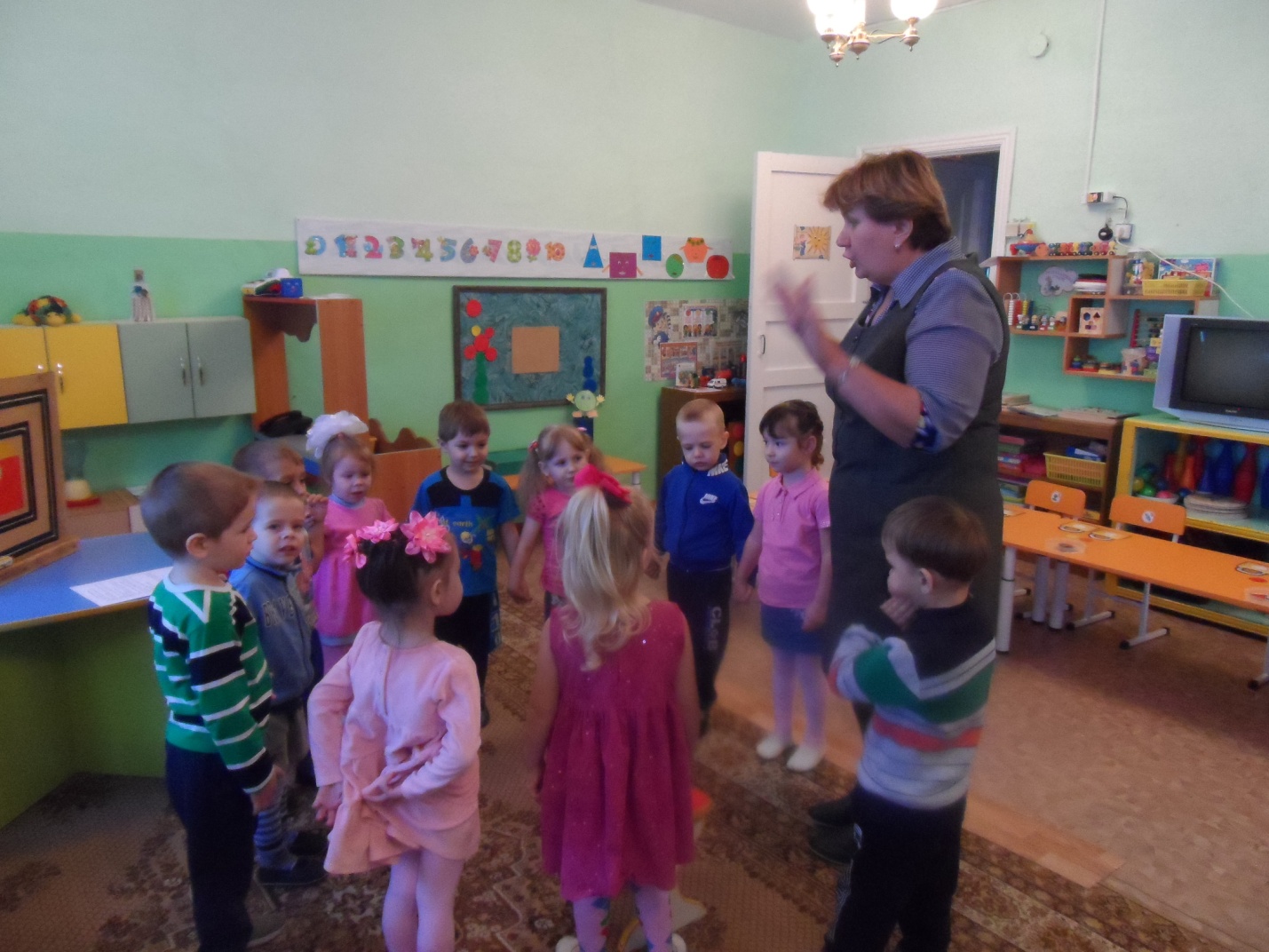 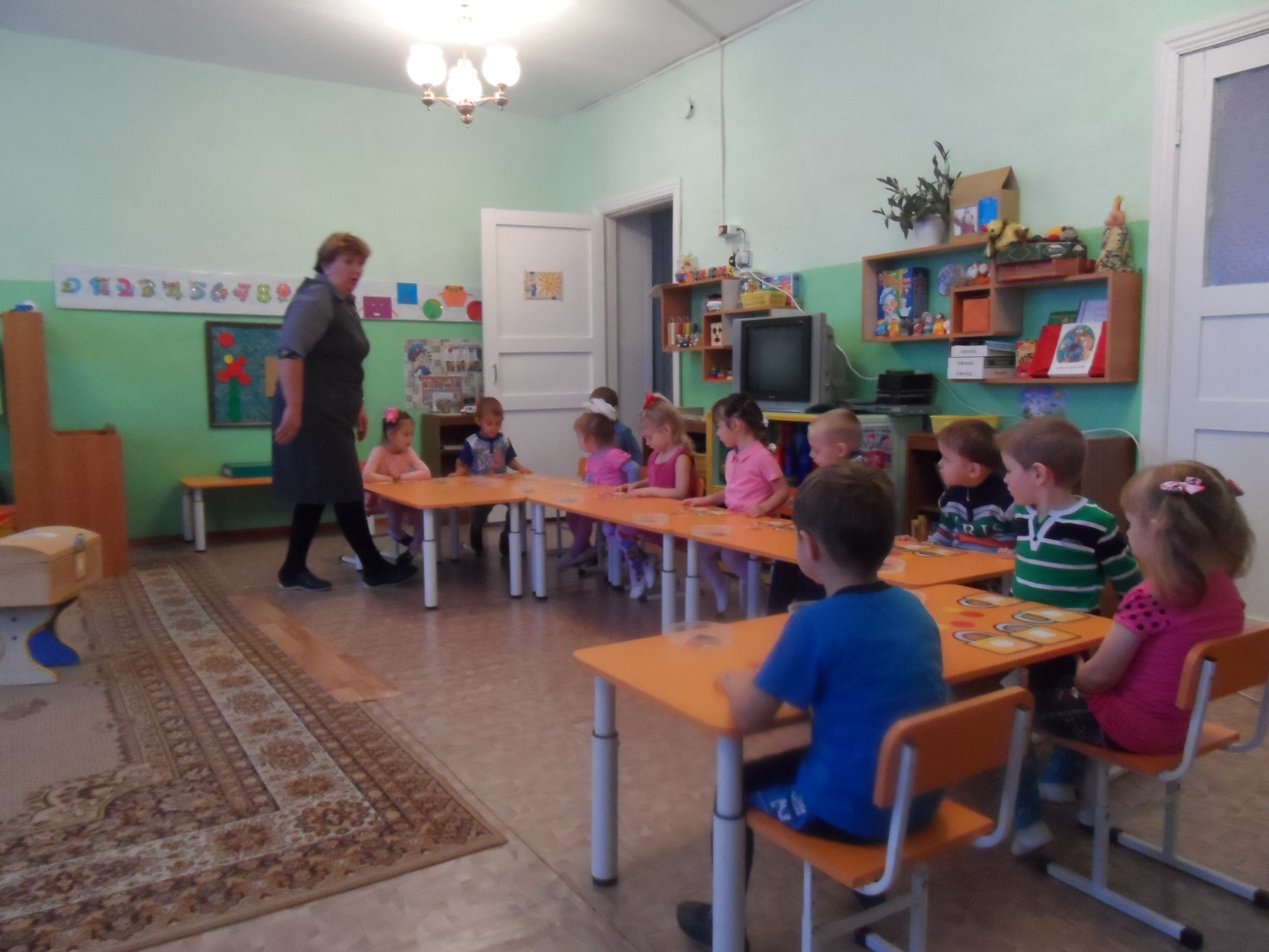 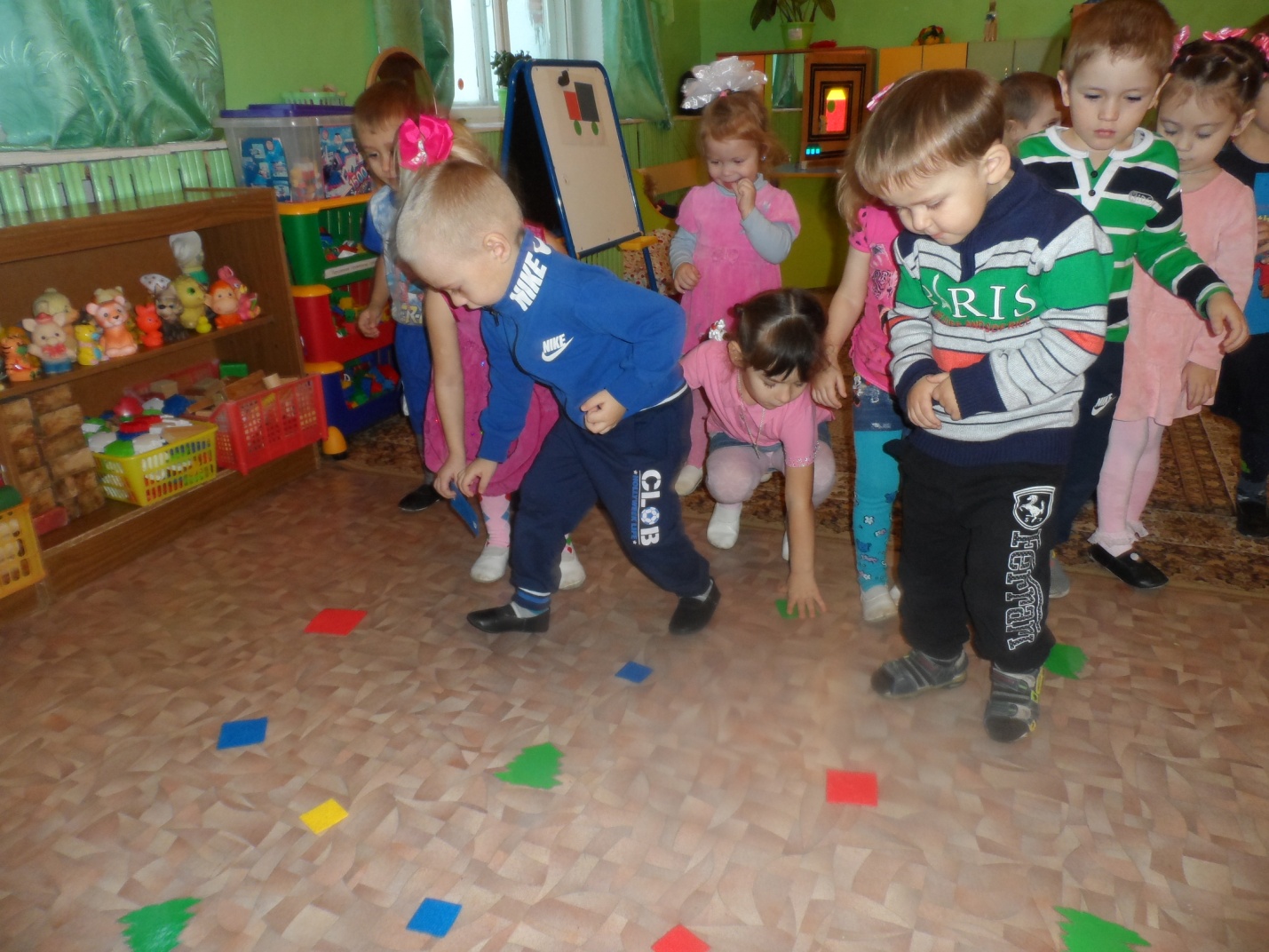 